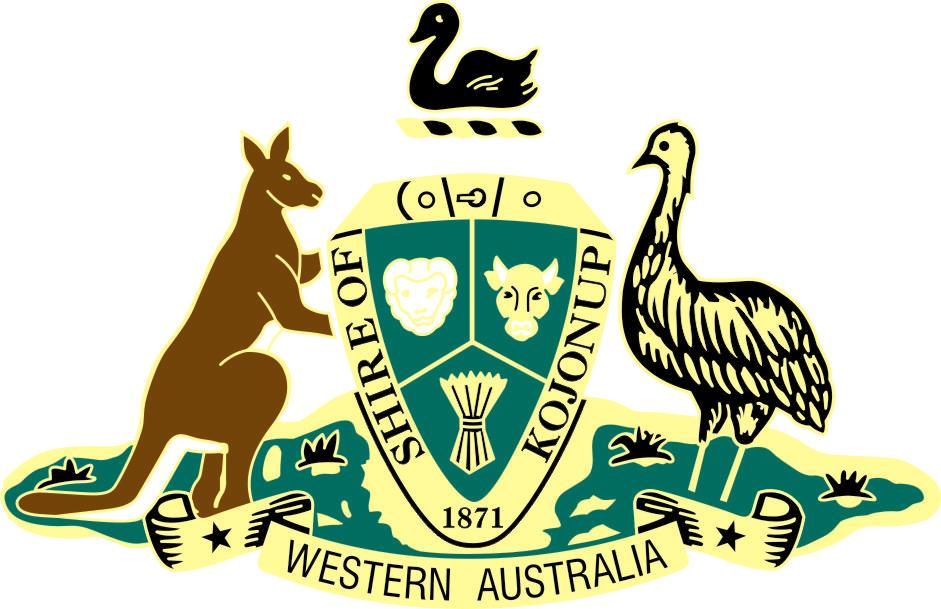 ACTIVITIES ON THOROUGHFARES AND TRADING IN THOROUGHFARES AND PUBLICPLACES LOCAL LAWShire of KojonupAPPLICATION FOR STALLHOLDER’S PERMITTo: CEOShire of Kojonup PO Box 163 Kojonup WA 6395I, .............................................................................................................................................................................. (Full Name)of................................................................................................................................ …………………….(Residential Address)......................................................................................................................................................................... (Postal Address)............................................................................................................................................................................... (Occupation).................................................................................................................................................................. (Telephone Number)apply for a stallholder’s permit under the Shire of Kojonup Activities on Thoroughfares and Trading in Thoroughfares and Public Places Local Law.Details of Proposed StallLocation of proposed site for which the permit is sought: ..............................................................................................................................................................................................................................................................................................................Description of stall/s proposed to be used by the applicant: ..........................................................................................................................................................................................................................................................................................................Kind of goods or service intended to be sold or hired: ...................................................................................................................................................................................................................................................................................................................Number, names and addresses of assistants: ...............................................................................................................................................................................................................................................................................................................................…………………………………………………………………………………………...…………………………………………………...………………………………………………………………………………………………….…………………………………………….Proposed days of operation: ......................................................................................................................................................Proposed hours of operation: .....................................................................................................................................................Period for which the permit is sought: ........................................................................................................................................Signature of Applicant: ……………………………………………………….		Date: ………………………………………